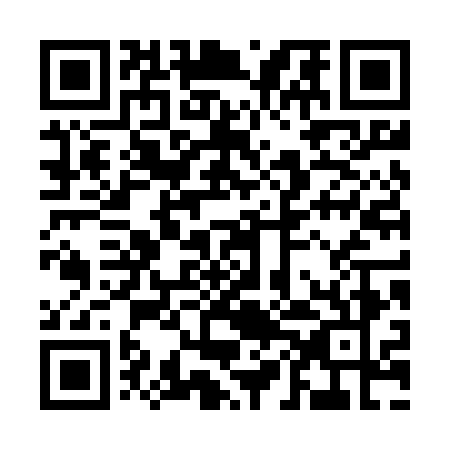 Prayer times for Ivanilovtsi, BulgariaWed 1 May 2024 - Fri 31 May 2024High Latitude Method: Angle Based RulePrayer Calculation Method: Muslim World LeagueAsar Calculation Method: HanafiPrayer times provided by https://www.salahtimes.comDateDayFajrSunriseDhuhrAsrMaghribIsha1Wed4:216:121:166:148:2010:042Thu4:196:111:166:158:2110:063Fri4:176:101:166:158:2210:074Sat4:156:081:156:168:2310:095Sun4:136:071:156:168:2410:116Mon4:116:061:156:178:2610:137Tue4:106:041:156:188:2710:148Wed4:086:031:156:188:2810:169Thu4:066:021:156:198:2910:1810Fri4:046:011:156:208:3010:1911Sat4:026:001:156:208:3110:2112Sun4:005:591:156:218:3210:2313Mon3:595:571:156:228:3310:2414Tue3:575:561:156:228:3410:2615Wed3:555:551:156:238:3510:2816Thu3:535:541:156:238:3610:2917Fri3:525:531:156:248:3710:3118Sat3:505:521:156:258:3910:3319Sun3:485:511:156:258:4010:3420Mon3:475:511:156:268:4110:3621Tue3:455:501:156:268:4210:3722Wed3:445:491:156:278:4210:3923Thu3:425:481:166:288:4310:4124Fri3:415:471:166:288:4410:4225Sat3:395:471:166:298:4510:4426Sun3:385:461:166:298:4610:4527Mon3:375:451:166:308:4710:4728Tue3:355:451:166:308:4810:4829Wed3:345:441:166:318:4910:4930Thu3:335:431:166:318:5010:5131Fri3:325:431:176:328:5010:52